锅炉烟气超低排放的设计和运行分析来源:煤化工期刊  作者:王志武 曹水等 摘要：燃煤污染是我国大气污染的主要源头之一，燃煤机组全面实施超低排放迫在眉睫。分析了燃煤锅炉烟气超低排放工艺中除尘、脱硝、脱硫各工段的技术进展、流程设计、工艺特点、设备选择、运行参数等，针对目前工业装置运行中存在的问题，提出了系列解决思路和方案。介绍了无锡友联、明化集团、宁波万华等企业的超级除尘工艺及运行数据，供业内人士参考。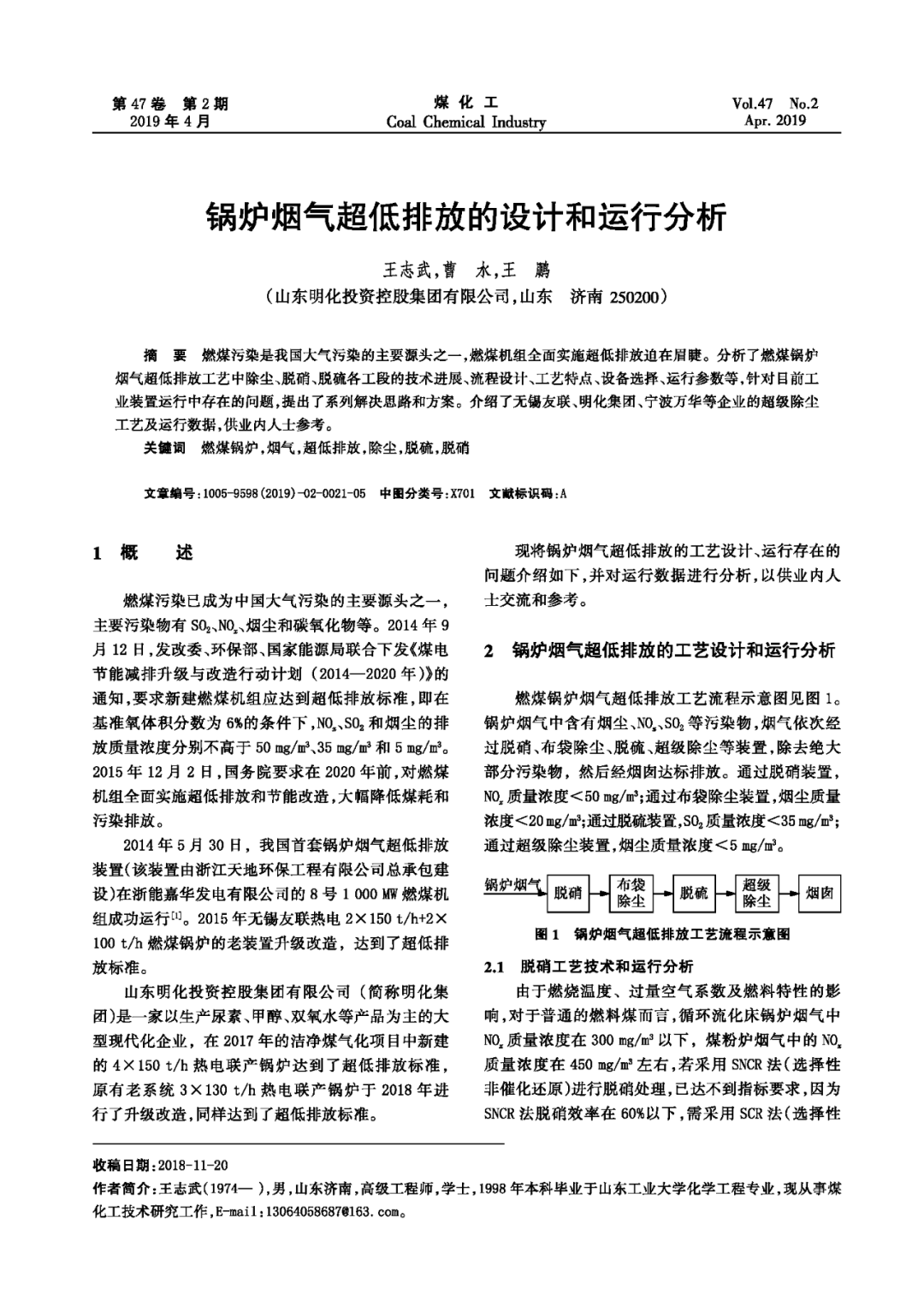 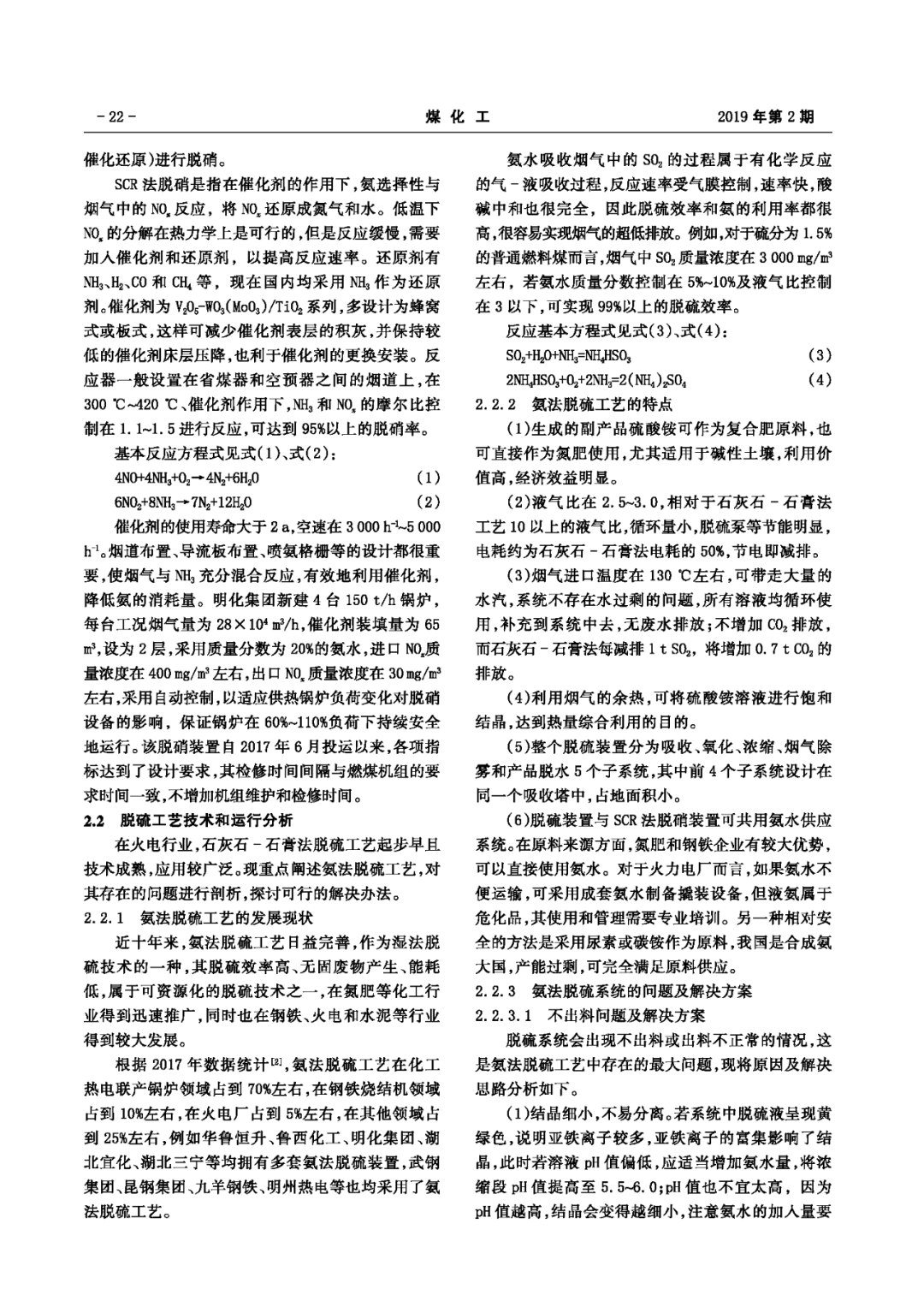 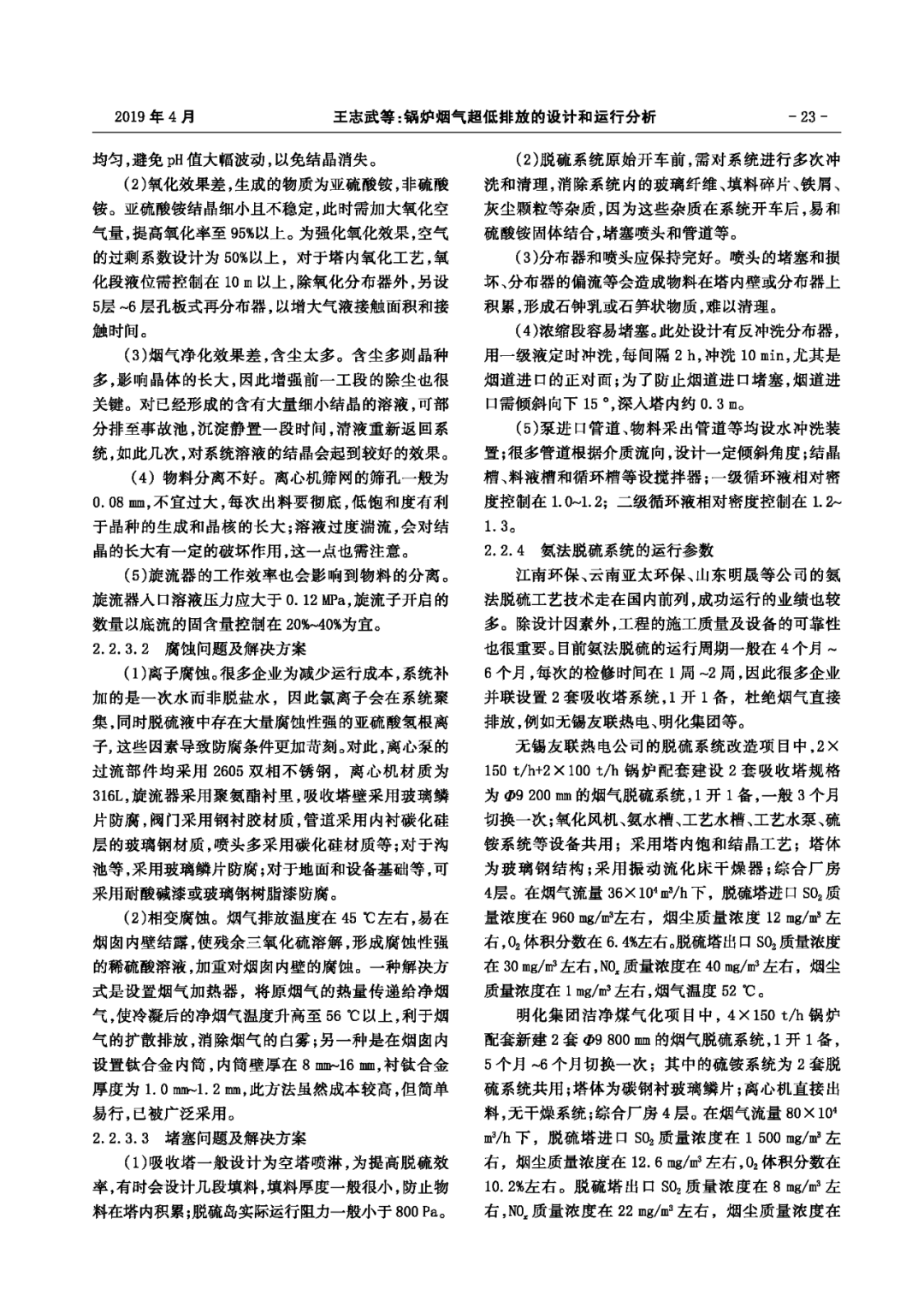 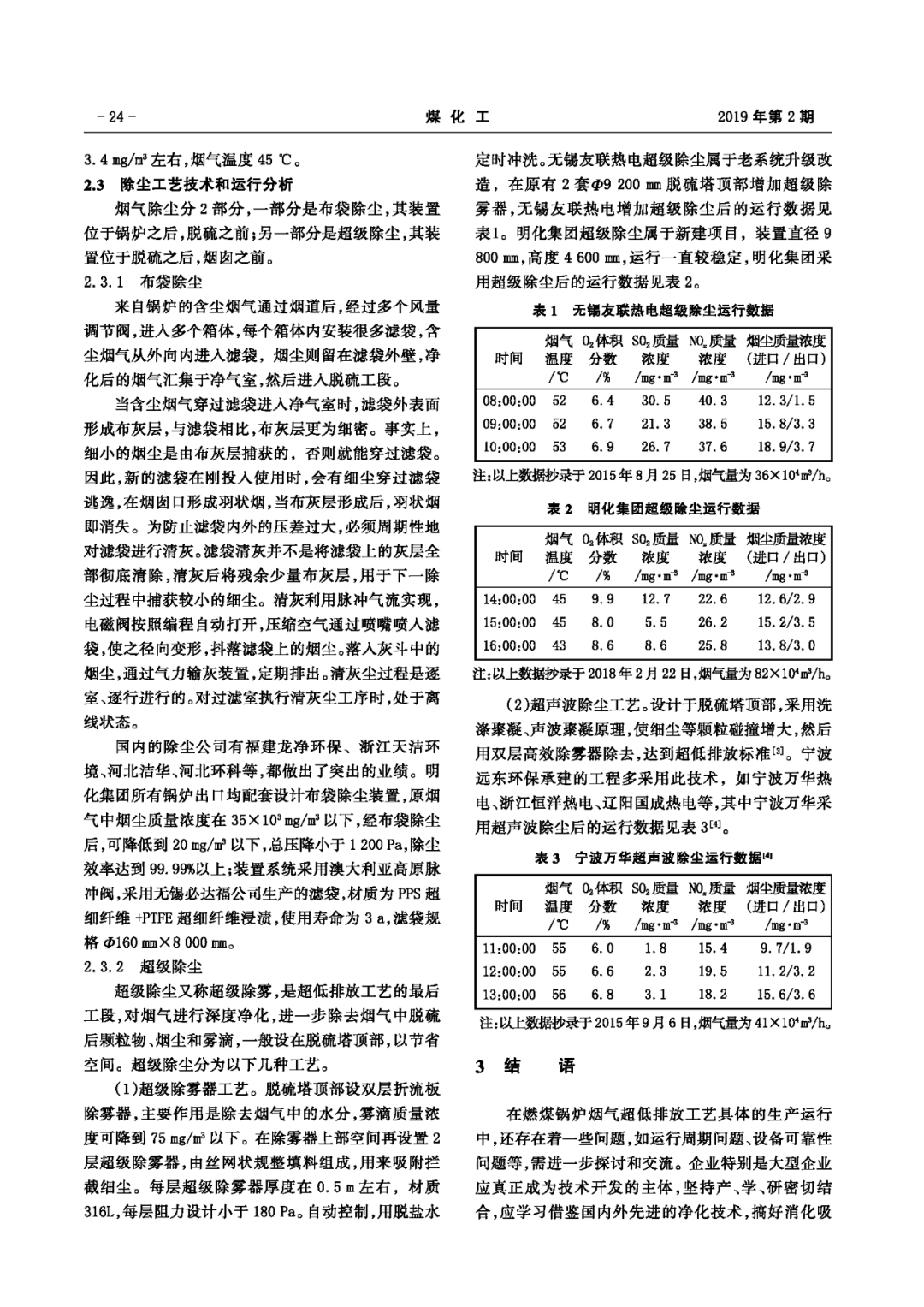 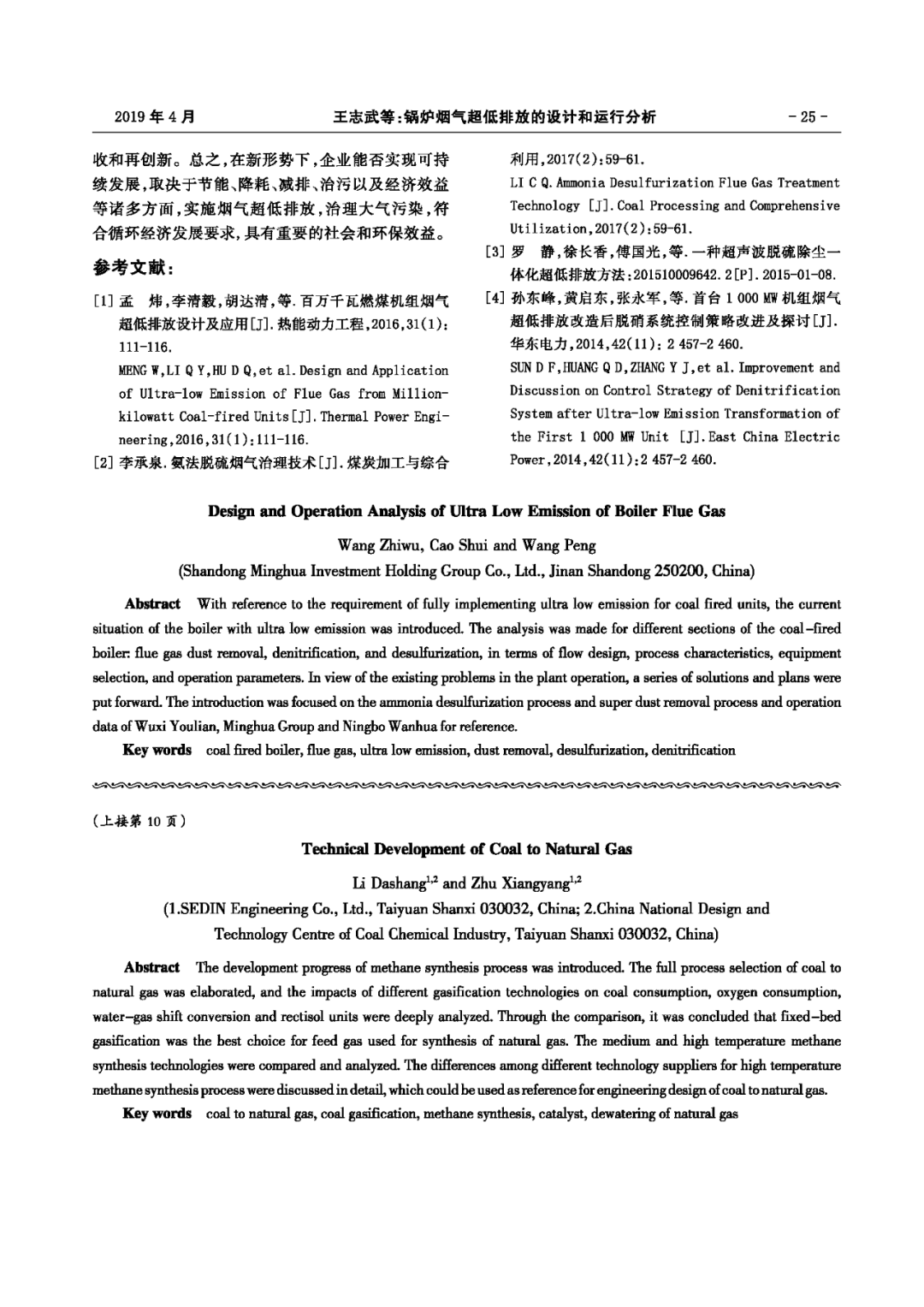 